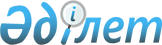 Об утверждении Инструкции по производству судебно-психиатрической экспертизы
					
			Утративший силу
			
			
		
					Приказ Министра здравоохранения Республики Казахстан от 12 марта 2010 года № 164. Зарегистрирован в Министерстве юстиции Республики Казахстан 29 марта 2010 года № 6143. Утратил силу приказом Министра юстиции Республики Казахстан от 27 апреля 2017 года № 484 (вводится в действие по истечении десяти календарных дней после дня его первого официального опубликования)
      Сноска. Утратил силу приказом Министра юстиции РК от 27.04. 2017 № 484 (вводится в действие по истечении десяти календарных дней после дня его первого официального опубликования).

      Примечание РЦПИ!

      Порядок введения в действие приказа см. п. 5.
       В соответствии с Законом Республики Казахстан от 20 января 2010 года "О судебно-экспертной деятельности в Республике Казахстан" и в целях совершенствования производства судебно-психиатрических экспертиз, ПРИКАЗЫВАЮ:
      1. Утвердить прилагаемую Инструкцию по производству судебно-психиатрической экспертизы.
      2. Департаменту организации медицинской помощи Министерства здравоохранения Республики Казахстан (Нургазиев К.С.) обеспечить государственную регистрацию настоящего приказа в Министерстве юстиции Республики Казахстан.
      3. Департаменту административно-правовой работы Министерства здравоохранения Республики Казахстан (Бисмильдин Ф.Б.) обеспечить в установленном законодательством порядке официальное опубликование настоящего приказа после его государственной регистрации в Министерстве юстиции Республики Казахстан.
      4. Контроль за исполнением настоящего приказа возложить на Вице-министра здравоохранения Республики Казахстан Биртанова Е.А.
      5. Настоящий приказ вводится в действие по истечении десяти календарных дней после дня его первого официального опубликования. Инструкция по производству
судебно-психиатрической экспертизы
Глава 1. Общие положения
      1. Настоящая Инструкция разработана в соответствии с Кодексом Республики Казахстан "О здоровье народа и системе здравоохранения", Уголовно-процессуальным Кодексом Республики Казахстан, Гражданским процессуальным Кодексом Республики Казахстан, Кодексом Республики Казахстан "Об административных правонарушениях", Законом Республики Казахстан "О судебно-экспертной деятельности в Республике Казахстан" (далее - Закон) и определяет организационные основы производства судебно-психиатрической экспертизы в Республике Казахстан.
      2. В настоящей Инструкции используются следующие понятия:
      1) органы судебно-психиатрической экспертизы - Республиканское государственное казенное предприятие "Республиканский научно-практический центр психиатрии, психотерапии и наркологии" Министерства здравоохранения Республики Казахстан и специализированные психиатрические организации местных органов государственного управления здравоохранения, к функциям которых отнесено производство судебно-психиатрических экспертиз;
      2) руководитель органа судебно-психиатрической экспертизы - лицо, осуществляющее руководство судебно-экспертной деятельностью органа судебно-психиатрической экспертизы (первый руководитель органа судебно-психиатрической экспертизы);
      3) судебно-психиатрический эксперт - лицо, соответствующее требованиям Закона, которому органом (лицом), ведущим уголовный процесс, судом либо органом (должностным лицом), уполномоченным рассматривать дела об административных правонарушениях поручено производство судебно-психиатрической экспертизы;
      4) судебно-психиатрическая экспертиза - исследование материалов уголовного, гражданского дела или дела об административном правонарушении, проводимое на основе специальных научных знаний в области судебной психиатрии в целях установления обстоятельств, имеющих значение для его разрешения.
      3. Основными задачами судебно-психиатрической экспертизы являются:
      1) по уголовным делам - исследование объектов, проводимое судебно-психиатрическими экспертами на основе специальных научных знаний, имеющих значение для уголовного дела;
      2) по гражданским делам - исследование объектов, проводимое судебно-психиатрическими экспертами на основе специальных научных знаний, имеющих значение для гражданского дела;
      3) по делам об административных правонарушениях - исследование объектов, проводимое судебно-психиатрическими экспертами на основе специальных научных знаний, имеющих значение по делам об административных правонарушениях. Глава 2. Производство судебно-психиатрической экспертизы
      4. Основанием для производства судебно-психиатрической экспертизы служат постановление, определение о назначении судебно-психиатрической экспертизы органа, ведущего уголовный процесс, суда, органа (должностного лица), в производстве которого находится уголовное, гражданское дело, или дело об административном правонарушении.
      5. Судебно-психиатрическая экспертиза проводится комиссионно не менее чем двумя судебно-психиатрическими экспертами, а для производства судебно-психиатрической экспертизы по вопросу о вменяемости лица назначается не менее трех судебно-психиатрических экспертов.
      6. Материалы уголовных, гражданских и административных дел в период производства судебно-психиатрической экспертизы хранятся в сейфах, установленных в помещениях органов судебно-психиатрической экспертизы, оборудованных сигнализацией.
      Медицинская документация, заключения судебно-психиатрической экспертизы, журналы регистрации судебно-психиатрической экспертизы, отчеты о судебно-экспертной деятельности органа судебно-психиатрической экспертизы, переписка с различными органами (лицами) по вопросу производства судебно-психиатрической экспертизы в органах судебно-психиатрической экспертизы выделяются в особое делопроизводство.
      7. При производстве судебно-психиатрических экспертиз, не допускается участие третьих лиц, могущих повлечь изменение состояния психики человека - объекта судебной экспертизы.
      8. Заключение судебно-психиатрических экспертов либо сообщение о невозможности дать заключение направляется (выдается) органу (лицу), назначившему судебную экспертизу, в течение трех суток после их составления.
      9. При проведении амбулаторной судебно-психиатрической экспертизы, если по одним вопросам, указанным в постановлении, определении о назначении судебной экспертизы, судебный эксперт дает заключение, а по другим имеются основания для составления сообщения о невозможности дать заключение, им составляется единый документ - заключение судебно-психиатрического эксперта.
      10. При проведении стационарной судебно-психиатрической экспертизы, если по одним вопросам, указанным в постановлении, определении о назначении судебной экспертизы, судебный эксперт дает заключение, а по другим имеются основания для составления сообщения о невозможности дать заключение, им составляется единый документ - заключение судебно-психиатрического эксперта, с рекомендацией о проведении лечения до выхода из временного психического расстройства в установленном законодательством Республики Казахстан порядке и последующей судебно-психиатрической экспертизой для решения экспертных вопросов. Глава 3. Субъекты судебно-психиатрической
экспертной деятельности
      11. К субъектам судебно-психиатрической экспертной деятельности относятся:
      руководитель органа судебно-психиатрической экспертизы;
      ведущий судебно-психиатрический эксперт, при производстве комиссионной судебно-психиатрической экспертизы;
      судебно-психиатрический эксперт либо физическое лицо, осуществляющее деятельность по производству судебно-психиатрической экспертизы на основании лицензии.
      Сноска. Пункт 11 в редакции приказа Министра здравоохранения РК от 31.01.2014 № 53 (вводится в действие по истечении десяти календарных дней после дня его первого официального опубликования).


       12. Для оптимизации производства судебно-психиатрической экспертизы руководителем органа судебно-психиатрической экспертизы производится функциональное разграничение обязанностей между всеми членами каждой комиссионной экспертизы. Глава 4. Сроки производства судебно-психиатрической
экспертизы и исчисление их сроков
      13. Срок производства судебно-психиатрической экспертизы исчисляется со дня принятия органом судебной экспертизы либо лицом, не являющимся сотрудником органа судебной экспертизы, привлеченным в качестве судебно-психиатрического эксперта, к производству постановления, определения о назначении судебно-психиатрической экспертизы и ее объектов.
      14. Продление срока производства судебно-психиатрической экспертизы производится по мотивированному ходатайству руководителя органа судебно-психиатрической экспертизы либо судебно-психиатрического эксперта (судебно-психиатрических экспертов), не являющегося сотрудником органа судебно-психиатрической экспертизы по форме, согласно приложению 1 к настоящей Инструкции, только в следующих исключительных случаях:
      1) резкое изменение психического состояния лица, которому назначена судебно-психиатрическая экспертиза в процессе ее производства;
      2) резкое изменение физического состояния лица, которому назначена судебно-психиатрическая экспертиза в процессе ее производства;
      3) при появлении вновь открывшихся обстоятельств в процессе производства судебно-психиатрической экспертизы, требующих дополнительного изучения и которые оказывают существенное влияние на заключение судебно-психиатрических экспертов.
      Сноска. Пункт 14 в редакции приказа Министра здравоохранения РК от 31.01.2014 № 53 (вводится в действие по истечении десяти календарных дней после дня его первого официального опубликования).


       15. Особенности продления срока пребывания лица в медицинской организации для производства судебно-психиатрической экспертизы установлены Законом.
      16. Критерии определения категорий сложности судебно-психиатрических экспертиз:
      1) сложные экспертизы - судебно-психиатрические экспертизы, когда возможно решение экспертных вопросов в амбулаторных условиях в срок не превышающей 20 суток;
      2) особо сложные экспертизы - судебно-психиатрические экспертизы, когда необходимо привлечение разных специалистов для производства стационарных экспертиз, когда лицо, которому назначена судебная экспертиза, обвиняется в преступлении относящегося к категориям особо тяжких, срок производства судебной экспертизы не должен превышать 30 суток.
      17. Приостановление производства судебно-психиатрической экспертизы производится путем направления сообщения о приостановлении срока судебно-психиатрической экспертизы не более чем на десять суток, а по делам упрощенного досудебного производства не более чем на трое суток по форме, согласно приложению 2 к настоящей Инструкции в порядке, предусмотренном Законом.
      18. В случае необходимости изучения дополнительных материалов необходимых для дачи судебно-психиатрического экспертного заключения, судебно-психиатрические эксперты направляют письменное ходатайство о предоставлении дополнительных материалов органу (лицу), назначившему судебно-психиатрическую экспертизу в течение семи суток, а по делам упрощенного досудебного производства - не более двух суток с момента начала производства судебно-психиатрической экспертизы по форме, согласно приложению 3 к настоящей Инструкции.
      19. Срок производства амбулаторной судебно-психиатрической экспертизы в рамках упрощенного досудебного производства не должен превышать трех суток с момента получения постановления о назначении судебно-психиатрической экспертизы и материалов дела, а также объекта судебно-психиатрического экспертного исследования.
      По делам упрощенного досудебного производства, когда состояние науки и экспертной практики не позволяет ответить на вопросы, поставленные перед судебно-психиатрическими экспертами, в течение одних суток составляется мотивированное сообщение о невозможности дать заключение в указанный срок. Глава 5. Структура и содержание заключения эксперта
      20. По результатам исследований судебно-психиатрические эксперты составляют заключение судебно-психиатрической экспертизы по форме, утвержденной приказом и.о. Министра здравоохранения Республики Казахстан от 23 ноября 2010 года № 907 "Об утверждении форм первичной медицинской документации организаций здравоохранения" (зарегистрированный в Реестре государственной регистрации нормативных правовых актов под № 6697), удостоверяют его своими личными подписями и личными печатями.
      В случае производства судебно-психиатрической экспертизы органом судебно-психиатрической экспертизы подписи судебно-психиатрических экспертов заверяются печатью указанного органа.
      Сноска. Пункт 20 в редакции приказа Министра здравоохранения РК от 31.01.2014 № 53 (вводится в действие по истечении десяти календарных дней после дня его первого официального опубликования).


       21. В случае разногласия между судебно-психиатрическими экспертами каждый из них или часть судебно-психиатрических экспертов дает отдельное заключение либо судебно-психиатрический эксперт, мнение которого расходится с выводами остальных членов комиссии, формулирует его в заключении отдельно.
      22. В заключении указываются: дата его оформления, сроки и место производства судебно-психиатрической экспертизы; основания производства судебно-психиатрической экспертизы; сведения об органе (лице), назначившем судебно-психиатрическую экспертизу; сведения об органе судебно-психиатрической экспертизы и судебно-психиатрических экспертах, которым поручено производство судебно-психиатрической экспертизы (фамилия, имя, отчество, образование, экспертная специальность, стаж работы по специальности, ученая степень и ученое звание, занимаемая должность); отметка, удостоверенная подписью судебно-психиатрических экспертов о том, что они предупреждены об уголовной ответственности за дачу заведомо ложного заключения; вопросы, поставленные на разрешение судебно-психиатрических экспертов; содержание и результаты исследований с указанием использованных методик; оценка результатов проведенных исследований, обоснование и формулировка выводов по поставленным перед судебно-психиатрическими экспертами вопросам.
      23. Анамнестические сведения должны собираться в хронологической последовательности от прошлого к настоящему. Схема анамнестических сведений отражает события жизни с момента рождения до момента начала производства судебно-психиатрической экспертизы и включает трудовой, семейный, сексуальный, брачный, социальный (в том числе криминальный) анамнез.
      24. Описание анамнестических сведений должно быть направлено на:
      1) выявление психических расстройств с учетом времени их появления, последующего усложнения или редукции с оценкой их влияния на различные стороны жизни лица, которому назначено производство судебно-психиатрической экспертизы (с какого времени страдает психическим расстройством (заболеванием), изменение клиники психических расстройств (заболеваний) в динамике на протяжении жизни, их усложнение, углубление или послабление, восстановление временно утраченных функций);
      2) выявление личностных особенностей до заболевания и характерологических изменений, которые произошли за время болезни;
      3) выявление особенностей реагирования на различные бытовые обстоятельства, в частности, на психические травмы;
      4) выявление не только перенесенных соматических заболеваний и других экзогенных отрицательных факторов (черепно-мозговые травмы, употребление психоактивных веществ), но и того, какое влияние они оказали на психическое состояние;
      5) выявление особенностей критических возрастных периодов (пубертатный, инволюционный);
      6) сбор терапевтического анамнеза в случаях лечения психотропными препаратами в прошлом;
      7) данные об особенностях психического состояния и поведения в период времени, интересующий орган (лицо), назначивший судебно-психиатрическую экспертизу, в рамках поставленных вопросов перед судебно-психиатрическими экспертами.
      25. Данные из материалов уголовного, гражданского, административного дела имеющие значение для дачи заключения должны приводиться с указанием номеров томов и страниц дела.
      26. При описании психического состояния лица, которому назначена судебно-психиатрическая экспертиза, должно обращаться внимание на особенности его внешнего вида, мимику, движения, речь, манеры держать себя и должно быть отражено:
      1) состояние сознания - степень ориентировки в окружающей обстановке, во времени, собственной личности, понимания цели судебно-психиатрической экспертизы;
      2) особенности мышления, памяти, интеллекта, эмоционально-волевой сферы, настроения, внимания и их нарушения;
      3) отношение лица, которому производится судебно-психиатрическая экспертиза к имевшимся в прошлом болезненным психическим расстройствам;
      4) имеющиеся психотические расстройства;
      5) отношение лица, которому производится судебно-психиатрическая экспертиза к периоду времени и действиям, которые явились причиной возбуждения дела (уголовного, гражданского или по административным правонарушениям);
      6) отношение к собственному психическому состоянию.
      27. При изложении психического состояния лица, которому производится судебно-психиатрическая экспертиза, применяется описательный метод. В тех случаях, когда обследуемый употребляет слова и выражения, точно характеризующие его состояние, переживания, они должны быть приведены как прямая речь.
      28. Судебно-психиатрические эксперты при наличии в материалах дела используют для дачи заключения письма лиц, в отношении которых производится судебно-психиатрическая экспертиза, их дневники, самоописания болезненных расстройств (описание своего состояния в письменном виде), различные виды их художественной творческой деятельности, а также сведения, полученные из дневников наблюдений медицинского персонала.
      29. При наличии пароксизмальных состояний у лиц в отношении, которых производится судебно-психиатрическая экспертиза, описывается их длительность, внешние проявления (цианоз, наличие дополнительных движений) для уточнения характера патологии.
      30. Общий осмотр лица, в отношении которого назначена судебно-психиатрическая экспертиза, должен включать:
      1) выявление следов различных повреждений, в том числе самопорезов (с учетом их давности), расположение и особенности татуировок, если они имеются;
      2) осмотр волосистой части головы для выявления рубцов, шрамов после перенесенных травм;
      3) выявление следов инъекций различной давности, если они имеются;
      4) осмотр слизистой полости рта (рубцы, наличие следов прикусов, как следствие судорожных приступов).
      31. Исследование соматического состояния по органам и системам с учетом предъявляемых жалоб и наличия соматических заболеваний в анамнезе должно включать:
      1) перкуссию и аускультативное исследование органов дыхания;
      2) исследование сердечно-сосудистой системы (аускультация, измерение артериального давления, частоты пульса);
      3) исследование органов пищеварения (пальпация живота, выявление увеличения печени, если оно имеется).
      32. При неврологическом обследовании должны определяться:
      1) расстройства функции черепно-мозговых нервов;
      2) сухожильные и периостальные рефлексы, их изменения, наличие патологических рефлексов, объем произвольных движений, наличие параличей, порезов конечностей;
      3) экстрапирамидные нарушения (картина гипокинеза, гиперкинеза, нарушения мышечного тонуса, наличие различных гиперкинезов, тремор, миоклонии);
      4) мозжечковая патология и расстройства координации движения, отмечаются расстройства речи, изменения почерка, нистагм;
      5) чувствительность и ее нарушения;
      6) расстройства функции вегетативной нервной системы.
      33. При необходимости уточнения неврологического диагноза проводятся дополнительные методы обследования:
      1) эхо- и электроэнцефалографические исследования, позволяющие констатировать снижение порога судорожной готовности, эпилептической активности, а также регистрировать косвенные признаки органического поражения головного мозга и внутричерепной гипертензии, размеров желудочков мозга;
      2) реоэнцефалографическое исследование, отражающее состояние сосудистой системы мозга (за счет каротидного и вертебрального бассейнов кровоснабжения);
      3) консультация окулиста (определение состояния глазного дна, выявление признаков сосудистого органического поражения головного мозга).
      34. По результатам проведенной судебно-психиатрической экспертизы производится оценка результатов, проведенных судебно-психиатрических экспертных исследований с обоснованием выводов судебно-психиатрических экспертов.
      35. Отдельно формулируются выводы, содержащие конкретные ответы на поставленные вопросы перед судебно-психиатрическими экспертами. Глава 6. Структура и содержание сообщения о невозможности
дать заключение
      36. Сообщение о невозможности дачи заключения оформляется по форме, согласно приложению 5 к настоящей Инструкции, где указываются:
      дата его оформления, сроки и место производства судебно-психиатрической экспертизы;
      основания производства судебно-психиатрической экспертизы;
      сведения об органе (лице), назначившем судебно-психиатрическую экспертизу;
      сведения об органе судебно-психиатрической экспертизы и (или) о судебно-психиатрическом эксперте (экспертах), которым поручено производство судебно-психиатрической экспертизы (фамилия, имя, отчество (при его наличии), образование, экспертная специальность, стаж работы по специальности, ученая степень и ученое звание, занимаемая должность);
      отметка, удостоверенная подписью судебно-психиатрического эксперта (экспертов), о том, что он (они) предупрежден(ы) об уголовной ответственности за дачу заведомо ложного заключения;
      вопросы, поставленные на разрешение судебно-психиатрического эксперта (экспертов);
      объекты, представленные для экспертного исследования;
      обоснование невозможности ответить на поставленные перед судебным экспертом (экспертами) вопросы.
      Сноска. Пункт 36 в редакции приказа Министра здравоохранения РК от 31.01.2014 № 53 (вводится в действие по истечении десяти календарных дней после дня его первого официального опубликования).


      Форма      
      _____________________________________________________________________
      (место производства судебно-психиатрической экспертизы)  Ходатайство
о продлении срока производства судебно-психиатрической
экспертизы
      Сноска. Приложение 1 в редакции приказа Министра здравоохранения РК от 31.01.2014 № 53 (вводится в действие по истечении десяти календарных дней после дня его первого официального опубликования).
       _____________________________________________________________________
      (орган (лицо), назначивший (-ее) судебно-психиатрическую
      экспертизу, кому направляется сообщение)
      "___" ____________ 20 ___ года
      Срок производства судебно-психиатрической экспертизы:
      с "___" ___________ 20 __ года по "___" __________ 20 __ год
      Срок продления производства судебно-психиатрической экспертизы:
      с "___" _______ 20__ года по "___" _______ 20 __ год
      Лицо, в отношении которого назначена судебно-психиатрическая
      экспертиза ______________________________ ___________ года рождения,
      (фамилия, имя, отчество (при наличии))
      подозреваемого, обвиняемого по статье _____ Уголовного Кодекса
      Республики Казахстан или являющегося свидетелем, потерпевшим, истцом,
      ответчиком лицом, в отношении которого решается вопрос о
      _____________________________________________________________________
      ________________________________________________________ согласно
      _____________________________________________________________________
      (постановление, определение, органа или лица, назначившего
      судебно-психиатрическую экспертизу)
      от "___" ____________ 20 __ года.
      Исключительные случаи, являющиеся причиной продления сроков
      производства судебно-психиатрической экспертизы:
      1) резкое изменение психического состояния лица, которому
      назначена судебно-психиатрическая экспертиза в процессе ее
      производства:
      _____________________________________________________________________
      _____________________________________________________________________
      _____________________________________________________________________
      _____________________________________________________________________
      ____________________________________________________________________;
      (краткая квалификация психического состояния)
            2) резкое изменение физического состояния лица, которому
      назначена судебно-психиатрическая экспертиза в процессе ее
      производства:
      _____________________________________________________________________
      _____________________________________________________________________
      _____________________________________________________________________
      _____________________________________________________________________
      ____________________________________________________________________;
      (краткая квалификация физического состояния)
            3) появление вновь открывшихся обстоятельств (медицинская
      документация, материалы дела) в процессе производства
      судебно-психиатрической экспертизы, требующих дополнительного
      изучения и могущих оказать существенное влияние на заключение
      экспертов:
      _____________________________________________________________________
      _____________________________________________________________________
      _____________________________________________________________________
      _____________________________________________________________________
      ____________________________________________________________________.
      (указание конкретных вновь открывшихся обстоятельств)
      Руководитель органа судебно-психиатрической
      экспертизы/судебно-психиатрический эксперт (эксперты), не являющийся
      сотрудником органа судебно-психиатрической экспертизы
      ________________________________________________________ ___________
      (фамилия руководителя/фамилия имя отчество (при его наличии))          (подпись)
                                                              место печати
      Форма      
      _____________________________________________________________________
      (место производства судебно-психиатрической экспертизы)  Сообщение
о приостановлении срока производства
судебно-психиатрической экспертизы
      Сноска. Приложение 2 в редакции приказа Министра здравоохранения РК от 31.01.2014 № 53 (вводится в действие по истечении десяти календарных дней после дня его первого официального опубликования).
       _____________________________________________________________________
      (орган (лицо), назначивший (-ее) судебно-психиатрическую экспертизу,
      кому направляется сообщение)
      "____" _____________ 20 ___ года
      Срок производства судебно-психиатрической экспертизы:
      с "__" __________ 20 __ года по "__" ___________ 20 __ год
      Срок приостановления производства судебно-психиатрической экспертизы:
      с "__" __________ 20 __ года по "__" __________ 20 __ год
      Лицо, в отношении которого назначена судебно-психиатрическая
      экспертиза __________________________________ ________ года рождения,
      (фамилия, имя, отчество (при его наличии))
      по статье ____________ Уголовного Кодекса Республики Казахстан или
      являющегося свидетелем, потерпевшим, истцом, ответчиком; лицом, в
      отношении которого решается вопрос о ________________________________
      _____________________________________________________________________
      _______________________________________ от "____" _________ 20__ года
      Причины приостановления срока производства судебно-психиатрической
      экспертизы:
      _____________________________________________________________________
      _____________________________________________________________________
      _____________________________________________________________________
      Руководитель органа судебно-психиатрической
      экспертизы/судебно-психиатрический эксперт (эксперты), не являющийся
      сотрудником органа судебно-психиатрической экспертизы
      _________________________________________________________ ___________
      (фамилия руководителя/фамилия имя отчество (при его наличии))        (подпись)
                                                                место печати
      Форма      
      _____________________________________________________________________
      (место производства судебно-психиатрической экспертизы)  Ходатайство
о предоставлении дополнительных материалов, необходимых
для дачи заключения судебно-психиатрической экспертизы
      Сноска. Приложение 3 в редакции приказа Министра здравоохранения РК от 31.01.2014 № 53 (вводится в действие по истечении десяти календарных дней после дня его первого официального опубликования).
       _____________________________________________________________________
      (орган (лицо), назначивший (-ее) судебно-психиатрическую
      экспертизу, кому направляется сообщение)
      "____" __________ 20 ___ года
      Срок производства судебно-психиатрической экспертизы:
      с "__" ______ 20__ года по "__" ______ 20__ год
      Лицо, в отношении которого назначена судебно-психиатрическая
      экспертиза ____________________________________ ______ года рождения,
      (фамилия, имя, отчество (при его наличии))
      подозреваемого, обвиняемого по статье ___________ Уголовного Кодекса
      Республики Казахстан или являющегося свидетелем, потерпевшим, истцом,
      ответчиком; лицом, в отношении которого решается вопрос о ___
      ____________________________________________________________ согласно
      _____________________________________________________________________
      (постановление, определение органа или лица, назначившего
      судебно-психиатрическую экспертизу)
      от "__" _____________ 20__ года
      Перечень необходимых дополнительных материалов для дачи заключения
      судебно-психиатрическими экспертами с краткой обоснованностью
      настоящего запроса:
      _____________________________________________________________________
      _____________________________________________________________________
      Руководитель органа судебно-психиатрической
      экспертизы/судебно-психиатрический эксперт (эксперты), не являющийся
      сотрудником органа судебно-психиатрической экспертизы
      _________________________________________________________ ___________
      (фамилия руководителя/фамилия имя отчество (при его наличии))        (подпись)
                                                                место печати
      Сноска. Приложение 4 исключено приказом Министра здравоохранения РК от 31.01.2014 № 53 (вводится в действие по истечении десяти календарных дней после дня его первого официального опубликования).
      Форма      
      _____________________________________________________________________
      (место производства судебно-психиатрической экспертизы)  Сообщение
о невозможности дать заключение судебно-психиатрической
экспертизы
      Сноска. Приложение 5 в редакции приказа Министра здравоохранения РК от 31.01.2014 № 53 (вводится в действие по истечении десяти календарных дней после дня его первого официального опубликования).
       _____________________________________________________________________
      (орган (лицо), назначивший (-ее) судебно-психиатрическую
      экспертизу, кому направляется сообщение)
      "___" __________ 20___года
      Срок производства судебно-психиатрической экспертизы:
      с "__" ______ 20__ года по "__" ________ 20__ год
      Лицо, в отношении которого назначена судебно-психиатрическая
      экспертиза ___________________________________ _______ года рождения,
      (фамилия, имя, отчество (при его наличии))
      подозреваемого, обвиняемого по статье ___________ Уголовного Кодекса
      Республики Казахстан или являющегося свидетелем, потерпевшим, истцом,
      ответчиком; лицом, в отношении которого решается вопрос о
      дееспособности (подчеркнуть), согласно ______________________________
      _____________________________________________________________________
      (постановление, определение органа или лица, назначившего
      судебно-психиатрическую экспертизу)
      от "__" _______ 20__ года
      Сведения о экспертах:
      1) ____________________________________________________________
      _____________________________________________________________________
      (фамилия имя отчество (при его наличии), образование, экспертная
      специальность, стаж работы по специальности, ученые степень и
      звание, занимаемая должность)
      2) ____________________________________________________________
      _____________________________________________________________________
      (фамилия имя отчество (при его наличии), образование, экспертная
      специальность, стаж работы по специальности, ученые степень и
      звание, занимаемая должность)
      3) ____________________________________________________________
      _____________________________________________________________________
      (фамилия имя отчество (при его наличии), образование, экспертная
      специальность, стаж работы по специальности, ученые степень и
      звание, занимаемая должность)
      Об уголовной ответственности за отказ или дачу заведомо ложного
      заключения по статье 352 Уголовного кодекса Республики Казахстан
      эксперты предупреждены:
      __________________________________________________    _______________
      (фамилия имя отчество (при его наличии))          (подпись)
      __________________________________________________    _______________
      (фамилия имя отчество (при его наличии))           (подпись)
      __________________________________________________    _______________
      (фамилия имя отчество (при его наличии))             (подпись)
      Вопросы, поставленные на разрешение судебного эксперта
      (экспертов):
      1. ____________________________________________________________
      ____________________________________________________________________;
      2. ____________________________________________________________
      ____________________________________________________________________;
      3. ____________________________________________________________
      ____________________________________________________________________.
      Объекты, представленные для экспертного исследования:
      1. ____________________________________________________________
      ____________________________________________________________________;
      2. ____________________________________________________________
      ____________________________________________________________________;
      3. ____________________________________________________________
      ____________________________________________________________________.
      Обоснование о невозможности ответить на вопросы, поставленные
      перед судебно-психиатрическим экспертом (экспертами):
      _____________________________________________________________________
      _____________________________________________________________________
      _____________________________________________________________________
      _____________________________________________________________________
      _____________________________________________________________________
      ____________________________________________________________________.
      Подписи судебно-психиатрических
      экспертов/судебно-психиатрического эксперта (экспертов), не
      являющегося сотрудником органа судебно-психиатрической экспертизы:
      ведущий эксперт:
      __________________________________________________       ____________
      (фамилия имя отчество (при его наличии))              (подпись)
      члены комиссии:
      __________________________________________________       ____________
      (фамилия имя отчество (при его наличии))              (подпись)
      __________________________________________________       ____________
      (фамилия имя отчество (при его наличии))              (подпись)
                                                                место печати
					© 2012. РГП на ПХВ «Институт законодательства и правовой информации Республики Казахстан» Министерства юстиции Республики Казахстан
				
Министр
Ж. ДоскалиевУтверждена
приказом Министра здравоохранения
Республики Казахстан
от 12 марта 2010 года № 164 Приложение 1
к Инструкции по
производству судебно-
психиатрической экспертизыПриложение 2
к Инструкции по
производству судебно-
психиатрической экспертизыПриложение 3
к Инструкции по
производству судебно-
психиатрической экспертизыПриложение 4
к Инструкции по
производству судебно-
психиатрической экспертизы Приложение 5
к Инструкции по
производству судебно-
психиатрической экспертизы